26. tematický celek ,,Bob a Bobek se připravují do školy”(23. 4. 2021)
Pro děti: kresba aktovky a pomůcek ve školní aktovcePro rodiče: Milí rodiče, některé děti půjdou po prázdninách do školy. A co každé dítě do školy potřebuje? No přeci aktovku! V tomto týdnu, kdy je naše téma: Bob a Bobek se připravují do školy, jsme si aktovku a potřebné pomůcky do školní aktovky ukazovali a povídali si o nich. Úkolem dětí je svou vysněnou aktovku a školní pomůcky jako pouzdro, pravítko, sešit, guma, pastelky a mnoho dalších nakreslit. Ať Vám děti tyto pomůcky pojmenují a vypráví, k čemu je ve škole potřebujeme a využíváme. Mladší děti, které do školy ještě nepůjdou, si zkusí nakreslit batůžek, se kterým chodí do školky nebo na výlety.  Přejeme hodně štěstí při plnění úkolu. 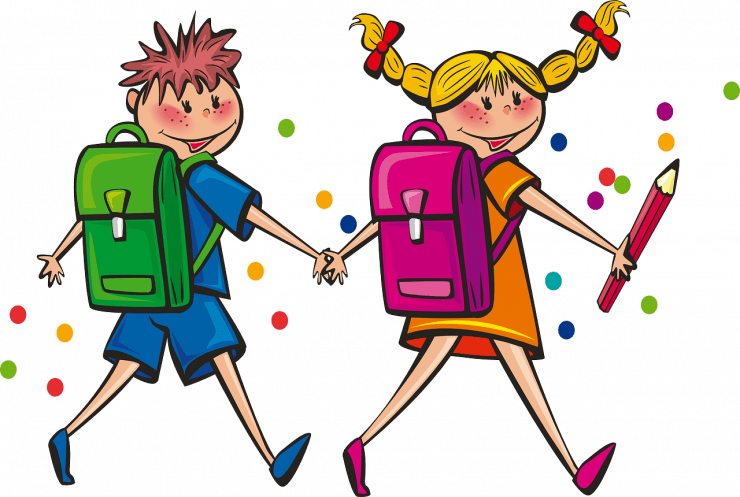 